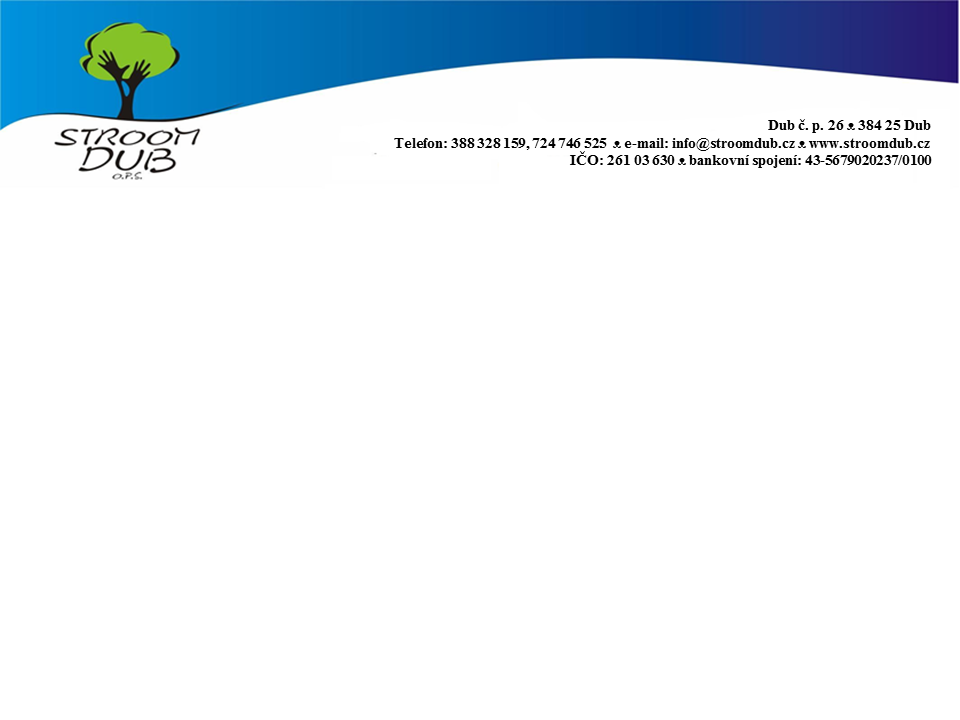 ŽÁDOST O POSKYTOVÁNÍ SOCIÁLNÍCH SLUŽEB STROOM DUB o.p.s.Jméno a příjmení:Datum narození:Trvale bytem: Tel. kontakt – osobní: Tel. kontakt – rodina: Zákonný zástupce:		ANO / NE (rodič, opatrovník ustanoven soudem)Jméno a příjmení:Trvale bytem:Tel. kontakt: Žádám o službu:		Sociálně terapeutická dílna				Sociální rehabilitacePředpokládaný datum nástupu do sociální služby:Podpis žadatele	dne				Podpis opatrovníka            dne